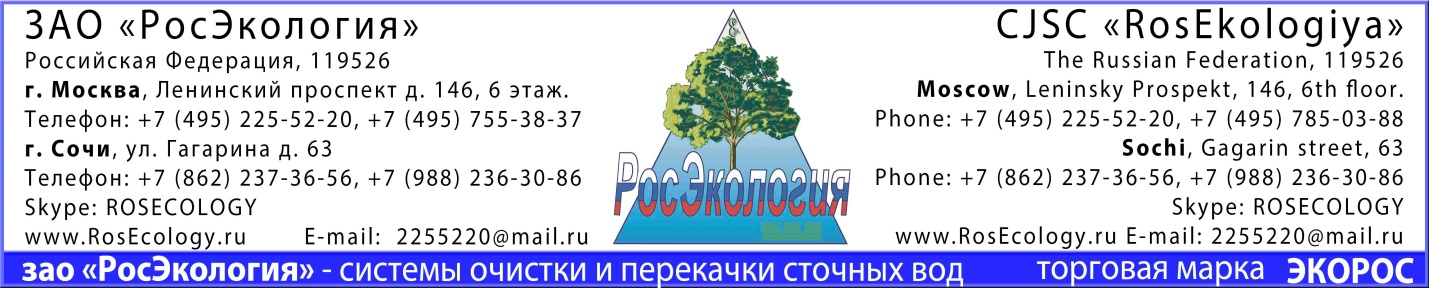 ТЕХНИЧЕСКОЕ ЗАДАНИЕ НА ПОДБОР ОБОРУДОВАНИЯ ДЛЯ ОБРАБОТКИ СТОЧНЫХ ВОД ОТ ПОСТА МОЙКИ АВТОМОБИЛЕЙ.Модель аппарата мойки:*_______________________________________________Количество аппаратов мойки шт. ________________________________________Количество сточных вод*м3/сут. _________________________________________Производственная программа*авт./сутки __________________________________Наличие пиковых выбросов*м3/час. ______________________________________Режим водоотведения: непрерывный, периодический, посменный (нужное подчеркнуть) и др.________________________Кол-во смен в сутки_______ длительность смены _______час.Состав сточных вод и требования к очищенным стокам:**   Обязательные к заполнению параметры.** Или	условия выпуска в водоем, нормы ПДСХарактеристики существующих коммуникаций (электро энергия, наличие усреднителя, подводящих трубопроводов с указанием их диаметров и длины, др. сооружений, связанных со сбором и очисткой сточных вод).______________________________________________________________________________________________________________________________________Условия поступления стоков и отвода очищаемой воды (самотечное, напорное и т.д.).___________________________________________________________________Расположение установки (наземное, открытое или в павильоне, подземное - указать глубину подводящего коллектора)___________________________________________________________________ Помещение для очистных сооружений, габариты (существующее, требуется запроектировать)___________________________________________________________________Необходимость использования воды в обороте м3/часДата «______________» 20___г.                                  подпись клиента_____________________www.RosEcology.ru – очистные сооруженияПараметрВходВыход**Требования коборотной воде*pHВзвешенные вещества, мг/лБПК5, мгО2/лНефтепродукты. мг/лСПАВ, мг/лИные загрязняющие вещества, мг/л